Павлодар қаласының білім беру бөлімі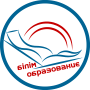 Мектепке дейінгі ұйымдардыңерте жас топтары тәрбиешілеріне арналған«Ерте  жастағы  балалардың    танымдық дағдыларын дамыту»  қалалық семинарыныңБАҒДАРЛАМАСЫПРОГРАММА городского семинара«Развитие познавательных навыковдетей раннего возраста»для воспитателей ранних групп дошкольных организацииПавлодар қаласы 2023 жылы            Өткізу күні: 24.10.2023 жылы            Өткізу уақыты: 15.00 – 17.00             Семинарды ұйымдастырушы: Павлодар қаласының №                                                                                     19  сәбилер бақшасы» КМҚК            Тіркелу уақыты: 14.45 – 15.00             Модератор: Павлодар қаласының білім беру                                   бөлімінің  әдіскері – Қ.М.Рахымжанова           15.00 – 15.05 – Бағдарламамен танысу – Құндыз Мұратханқызы               Рахымжанова Павлодар қаласының білім беру бөлімінің  әдіскері 15.05 – 15.10 – Кіріспе сөз – Еркегул Маратовна Шайманова «Павлодар қаласының № 19 сәбилер бақшасы» КМҚК басшысы 15.10  - 15.15 - Тренинг «Келіңіздер танысайық!»            15.15 – 15.20 – «Ерте  жастағы  балалардың танымдық дағдыларын              дамытудың теориялық негіздері»  – Гүлмира Оскембаевна Абишева               «Павлодар қаласының № 19 сәбилер бақшасы» КМҚК әдіскеріШеберлік  көрсетілімдер: 15.20 – 15.35 -  «Асық ойындары - ерте жас балаларының танымдық     дағдыларын дамыту құралы» - Алтын Дубай «Павлодар қаласының     № 19 сәбилер бақшасы» КМҚК тәрбиешісі; 15.35 – 15.50 – «Многофункциональное дидактическое пособие     «Сухой пальчиковый бассейн» - Татьяна Ивановна Филипенко     «Павлодар қаласының № 19 сәбилер бақшасы» КМҚК тәрбиешісі; 15.50 – 16.05 – «Кілемше әдісі» арқылы ерте жас балаларының ұсақ    қол моторикасын дамыту» - Жақсылық Сейткалиевна Кумусбекова       «Павлодар қаласының № 19 сәбилер бақшасы» КМҚК тәрбиешісі;  16.05 – 16.20 – «Ерте жас топтағы балалардың сенсорлық дамуы» -     Риза Жастлековна Сагиева «Павлодар қаласының № 19 сәбилер     бақшасы» КМҚК тәрбиешісі  16.20 – 16.25  Пікір алмасу. Көрме. «Додекаэдр» рефлексиясы   16.25  – 17.00  - Кофе – брейк          Дата проведения: 24.10.2023  года          Время проведения: 15.00 – 17.00          Организатор семинара: КГКП «Ясли сад № 19  г.Павлодара»                                                                        Время регистрации: 15.45 – 16.00            Модератор: Методист отдела образования г.Павлодара  –                                   К.М.Рахымжанова          15.00 – 15.05 – Ознакомление с программой –   Рахымжанова Кундыз               Муратхановна, методист отдела образования г.Павлодара            15.05 – 15.10 – Вступительное слово –   Еркегуль Маратовна              Шайманова, руководитель  КГКП «Ясли сад № 19 г.Павлодара»           15.10 – 15.15 Тренинг «Давайте познакомимся!»          15.15 – 15.20 – «Теоретические основы развития познавательных               навыков детей раннего возраста» Абишева Гульмира Оскембаевна               методист  КГКП «Ясли сад № 19 г.Павлодара»Мастер классы:          15.20 – 15.35 -  «Игры с асыками как средство развития              познавательных навыков детей раннего возраста» - Дубай Алтын,            воспитатель КГКП «Ясли сад № 19 г.Павлодара»;          15.35 – 15.50 – «Мнофункциональное дидактическое пособие             «Сухой пальчиковый бассейн» - Филипенко Татьяна Ивановна,             воспитатель КГКП «Ясли сад №19 г.Павлодара»;           15.50 – 16.05 – «Развитие мелкой моторики детей раннего возраста с              помощью технологии «Кілемше» - Кумусбекова Жаксылык              Сейткалиевна, воспитатель КГКП «Ясли сад №19 г.Павлодара»;          16.05 – 16.20 – «Сенсорное развитие детей раннего возраста»                   Сагиева Риза Жастлековна, воспитатель  КГКП «Ясли сад №19            г.Павлодара».          16.20 – 16.25  Обсуждение. Выставка. Рефлексия «Додекаэдр»          16.25 – 17.00 – Кофе - брейк